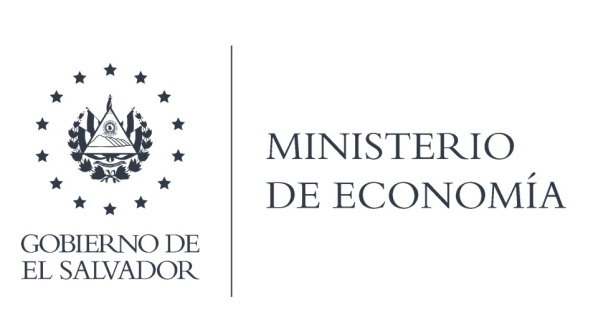 La Dirección General de Estadísticas y Censos (DIGESTYC) y la DTAYPC, en atención a su requerimiento, envió adjunto documento en formato Excel y PDF.